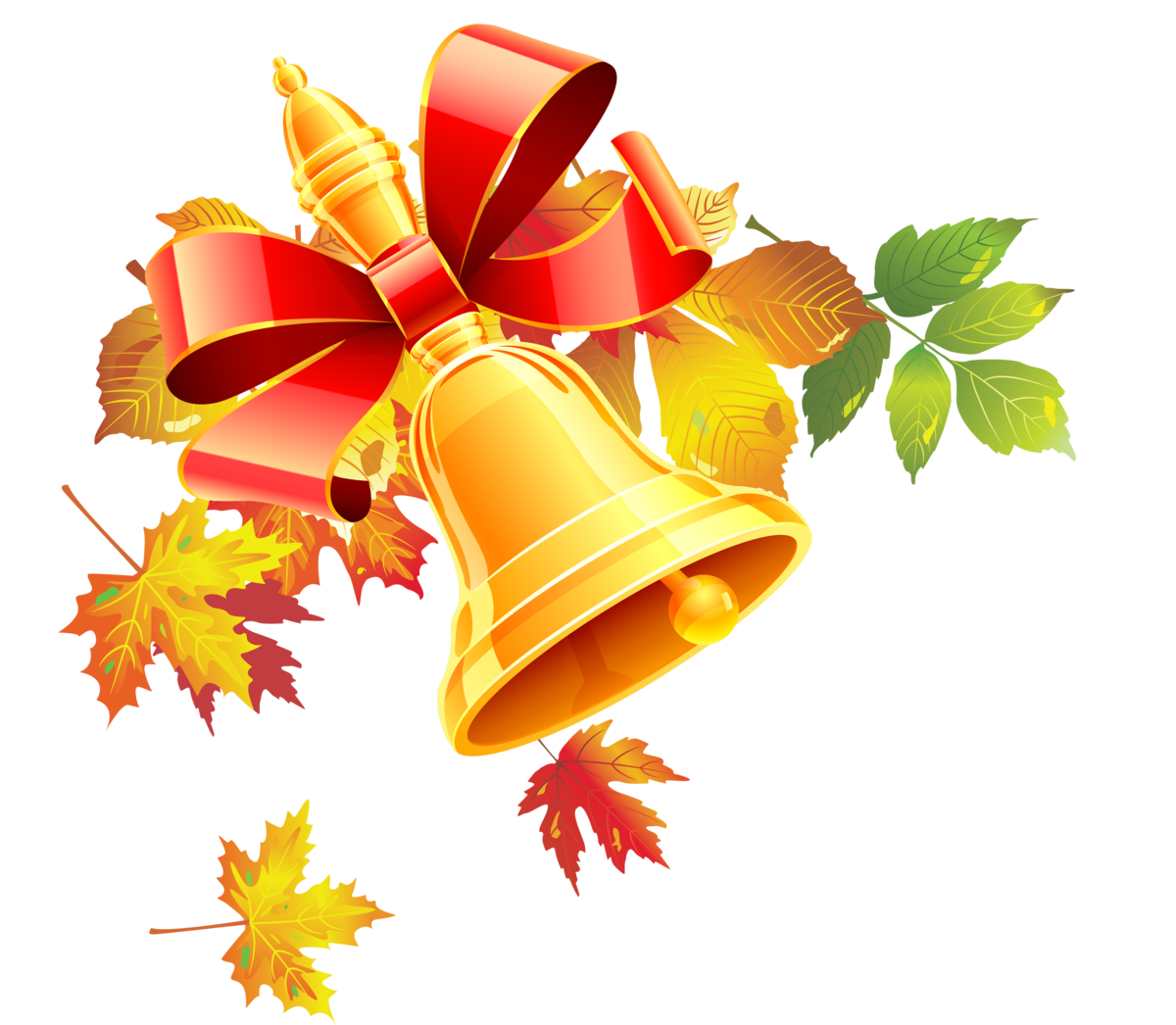 Августовская конференция работников образования«АКТУАЛЬНЫЕ НАПРАВЛЕНИЯ ОБРАЗОВАНИЯ: ПЕРСПЕКТИВЫ И НОВЫЕ ВОЗМОЖНОСТИ РАЗВИТИЯ ОБРАЗОВАНИЯ В МО «БИЧУРСКИЙ РАЙОН»»28 августа 2020г.с. БичураПРОГРАММА КОНФЕРЕНЦИИПленарное заседание№ п/пВремя Мероприятие№ п/пВремя Модератор: Григорьев Сергей Ермолаевич.110:00–10:05Открытие пленарного заседания августовской конференции. Приветствия и поздравления гостей конференции (Смолин Василий Владимирович, глава МО «Бичурский район»).210:05-10:10Приветственное слово представителей Правительства РБ, Народного Хурала РБ, Министерства образования и науки РБ.310:10-10:15Приветствие участников конференции (МБОУ «Бичурская СОШ № 3»).410:15-10:40«Актуальные направления образования: перспективы и новые возможности развития образования в МО «Бичурский район»» (Иванов Николай Андреевич, начальник МУ Районное управление образованием Администрации МО «Бичурский район»).510:45-10:55«О разработке рабочих программ воспитания в образовательных учреждениях и учреждениях дополнительного образования» (Соковикова Любовь Григорьевна, методист МАОУ ДО «Бичурская детско-юношеская спортивная школа»).610:55-11:05«Успех каждого ребенка» - реализация федерального проекта в образовательных учреждениях (Селиванова Наталья Павловна, заместитель директора МБОУ ДО «Дом детского творчества»).711:05-11:15«Точки роста» как направление работы для каждого образовательного учреждения (Смолина Тамара Александровна, директор МБОУ «Мало-Куналейская СОШ»);811:15-11:25«Воспитательная работа в дошкольных образовательных учреждениях в рамках модернизации образования» (Жигжитова Гэрэлма Александровна, заведующая МБДОУ Детский сад «Баяр» / Петровская Виктория Александровна, заведующая МБДОУ Детский сад «Ромашка»).911:30Обсуждение, подведение итогов, предложения в проект резолюции Августовской конференции работников образования МО «Бичурский район»1011:40Награждение (Перелыгина Татьяна Михайловна, заместитель начальника МУ Районное управление образованием Администрации МО «Бичурский район»).